УКАЗГЛАВЫ РЕСПУБЛИКИ СЕВЕРНАЯ ОСЕТИЯ-АЛАНИЯО ПРЕМИЯХ ГЛАВЫ РЕСПУБЛИКИ СЕВЕРНАЯ ОСЕТИЯ-АЛАНИЯВ ОБЛАСТИ РАЗВИТИЯ ДОБРОВОЛЬЧЕСТВА (ВОЛОНТЕРСТВА)В соответствии с Федеральным законом от 11 августа 1995 года N 135-ФЗ "О благотворительной деятельности и добровольчестве (волонтерстве)" и в целях поддержки и развития добровольческой (волонтерской) деятельности на территории Республики Северная Осетия-Алания, поощрения лучших добровольцев (волонтеров) и добровольческих (волонтерских) объединений и организаций постановляю:1. Учредить 3 премии Главы Республики Северная Осетия-Алания в области развития добровольчества (волонтерства) в размере 50 тыс. рублей каждая.2. Утвердить прилагаемые:Положение о премии Главы Республики Северная Осетия-Алания в области развития добровольчества (волонтерства);состав комиссии по присуждению премии Главы Республики Северная Осетия-Алания в области развития добровольчества (волонтерства).3. Настоящий Указ вступает в силу с 1 января 2022 года.ГлаваРеспублики Северная Осетия-АланияС.МЕНЯЙЛОг. Владикавказ29 декабря 2021 годаN 483УтвержденоУказом ГлавыРеспублики Северная Осетия-Аланияот 29 декабря 2021 г. N 483ПОЛОЖЕНИЕО ПРЕМИИ ГЛАВЫ РЕСПУБЛИКИ СЕВЕРНАЯ ОСЕТИЯ-АЛАНИЯВ ОБЛАСТИ РАЗВИТИЯ ДОБРОВОЛЬЧЕСТВА (ВОЛОНТЕРСТВА)1. Общие положения1.1. Настоящее Положение устанавливает порядок присуждения и вручения премий Главы Республики Северная Осетия-Алания в области развития добровольчества (волонтерства) (далее - премия).1.2. Премия присуждается в целях поддержки и развития добровольческой (волонтерской) деятельности на территории Республики Северная Осетия-Алания, а также поощрения лучших добровольцев (волонтеров), руководителей социально ориентированных некоммерческих организаций - юридических лиц, осуществляющих деятельность по развитию добровольчества (волонтерства), и лидеров добровольческих (волонтерских) объединений без образования юридического лица.Премия присуждается ежегодно в размере 50 тысяч рублей каждая для добровольцев (волонтеров) и добровольческих (волонтерских) объединений и организаций.1.3. Премия присуждается распоряжением Главы Республики Северная Осетия-Алания на основании решения комиссии по присуждению премии Главы Республики Северная Осетия-Алания в области развития добровольчества (волонтерства) (далее - комиссия).Присуждение премии приурочивается ко Дню добровольца (волонтера).1.4. Премия вручается в следующих номинациях:1) "Участник добровольческого (волонтерского) движения";2) "Лучший руководитель добровольческой (волонтерской) организации/объединения";3) "Лучшая добровольческая (волонтерская) организация/объединение".1.5. Органом исполнительной власти Республики Северная Осетия-Алания, осуществляющим организацию и обеспечение деятельности по присуждению премии, является Комитет Республики Северная Осетия-Алания по делам молодежи (далее - Комитет).1.6. Ежегодно, в августе, Комитет публикует в республиканских средствах массовой информации и в информационно-телекоммуникационной сети "Интернет" объявление о проведении конкурса на соискание премии Главы Республики Северная Осетия-Алания в области развития добровольчества (волонтерства) (далее - конкурс).Документы и материалы кандидатов, выдвинутых на соискание премии, представляются в Комитет не позднее 20 октября.2. Требования, предъявляемые к соискателям премии2.1. В номинации, указанной в подпункте 1 пункта 1.4 настоящего Положения, премия присуждается гражданам Российской Федерации в возрасте от 14 лет, проживающим на территории Республики Северная Осетия-Алания.2.2. В номинациях, указанных в подпунктах 2 и 3 пункта 1.4 настоящего Положения, премия присуждается руководителям социально ориентированных некоммерческих организаций - юридических лиц, осуществляющих деятельность по развитию добровольчества (волонтерства), и лидерам добровольческих (волонтерских) объединений без образования юридического лица, а также добровольческим (волонтерским) организациям/объединениям, осуществляющим деятельность не менее 1 года на территории Республики Северная Осетия-Алания.2.3. Соискатели премии должны быть зарегистрированы в единой информационной системе "DOBRO.RU".2.4. Выдвижение кандидатур на соискание премии осуществляется органами государственной власти Республики Северная Осетия-Алания, органами местного самоуправления, образовательными организациями, органами молодежного самоуправления, общественными организациями и иными организациями и учреждениями, осуществляющими свою деятельность на территории Республики Северная Осетия-Алания.2.5. Кандидаты могут участвовать в конкурсе только в одной из номинаций.2.6. Кандидаты, ставшие лауреатами премии, не могут повторно подать заявку на соискание премии в течение 2 лет.3. Порядок и сроки рассмотрения документовна соискание премии3.1. Кандидаты представляют в Комитет следующие документы и материалы:1) в номинации, указанной в подпункте 1 пункта 1.4 настоящего Положения:заявку на конкурс в единой информационной системе "DOBRO.RU";презентацию деятельности с использованием фотографий, отражающих основную деятельность;видеоролик продолжительностью не более 2 минут, отражающий наиболее значимые и яркие направления деятельности участника;ссылки на сайт и социальные сети, отражающие деятельность участника. На время проведения конкурса обязательно наличие открытого доступа к аккаунту в социальных сетях;письменное согласие кандидата на обработку персональных данных (законного представителя кандидата в возрасте от 14 до 18 лет);реквизиты лицевого счета кандидата (законного представителя кандидата в возрасте от 14 до 18 лет), открытого в кредитной организации;копию паспорта кандидата;копию паспорта законного представителя кандидата в возрасте от 14 до 18 лет;материалы, подтверждающие наличие достижений кандидата в рамках участия в проектах в сфере добровольческой (волонтерской) деятельности;2) в номинациях, указанных в подпунктах 2 и 3 пункта 1.4 настоящего Положения:заявку на конкурс в единой информационной системе "DOBRO.RU";презентацию деятельности с использованием фотографий, отражающих основную деятельность;видеоролик продолжительностью не более 2 минут, отражающий наиболее значимые и яркие направления деятельности;ссылки на сайт и социальные сети, отражающие деятельность. На время проведения конкурса обязательно наличие открытого доступа к аккаунту в социальных сетях;реквизиты лицевого счета кандидата, открытого в кредитной организации;материалы, подтверждающие наличие достижений кандидата в рамках участия в проектах в сфере добровольческой (волонтерской) деятельности.3.2. Документы и материалы кандидатов, выдвинутых на соискание премии, представляются в Комитет не позднее 20 октября.3.3. Комитет передает документы и материалы в течение 5 рабочих дней со дня окончания конкурса в комиссию.4. Критерии оценки и определение лауреатов премии4.1. Премия присуждается по результатам деятельности кандидата за предыдущий календарный год.4.2. Основными критериями оценки при определении лауреатов премии в номинации, указанной в подпункте 1 пункта 1.4 настоящего Положения, являются:количество мероприятий в сфере добровольчества (волонтерства), в которых принял участие соискатель;вклад соискателя в организацию и/или реализацию добровольческих (волонтерских) программ, проектов и мероприятий;количество реализованных соискателем авторских добровольческих (волонтерских) программ/проектов и мероприятий;наличие и количество в средствах массовой информации публикаций о реализации соискателем добровольческих (волонтерских) программ, проектов и мероприятий;участие соискателя в федеральных, региональных и муниципальных мероприятиях в сфере добровольчества (волонтерства);результаты добровольческой (волонтерской) деятельности соискателя по итогам работы за год.4.3. Основными критериями оценки при определении лауреатов премии в номинации, указанной в подпункте 2 пункта 1.4 настоящего Положения, являются:количество реализованных объединением/организацией под руководством соискателя добровольческих (волонтерских) проектов, программ и акций;количество реализованных объединением/организацией под руководством соискателя добровольческих (волонтерских) программ, проектов и мероприятий;наличие и количество публикаций о программах, проектах и мероприятиях организации/объединения;наличие и количество в средствах массовой информации публикаций о реализации организацией/объединением под руководством соискателя добровольческих (волонтерских) программ, проектов и мероприятий;участие соискателя в федеральных, региональных и муниципальных мероприятиях в сфере добровольчества (волонтерства);количество граждан, вовлеченных в добровольческую (волонтерскую) деятельность соискателем;результаты добровольческой (волонтерской) деятельности организации/объединения под руководством соискателя по итогам работы за год.4.4. Основными критериями оценки при определении лауреатов премии в номинации, указанной в подпункте 3 пункта 1.4 настоящего Положения, являются:количество реализованных добровольческих (волонтерских) проектов;количество реализованных добровольческих (волонтерских) мероприятий;наличие и количество публикаций в социальных сетях о программах/проектах и мероприятиях;наличие и количество в средствах массовой информации публикаций о реализации добровольческих (волонтерских) программ/проектов и мероприятий;количество граждан, вовлеченных в добровольческую (волонтерскую) деятельность;результаты добровольческой (волонтерской) деятельности по итогам работы за год.4.5. Оценка кандидатов проводится комиссией в два этапа:заочный этап - комиссия рассматривает и оценивает поступившие документы и материалы;очный этап - в течение 5 минут соискатель, допущенный к участию в очном этапе, презентует свою деятельность в области добровольчества (волонтерства), отвечает на вопросы членов комиссии.По результатам очного этапа комиссия принимает решение об определении лауреатов премии.4.6. Комиссия готовит и вносит предложения по присуждению премий Главе Республики Северная Осетия-Алания до 5 ноября.5. Присуждение премии и награждение лауреатов5.1. Кандидатам, удостоенным премии, присваивается звание лауреата премии Главы Республики Северная Осетия-Алания в области развития добровольчества (волонтерства) и в торжественной обстановке вручается диплом.Диплом лауреата премии подписывается Главой Республики Северная Осетия-Алания и удостоверяется печатью с изображением Герба Республики Северная Осетия-Алания.5.2. Выплата премий осуществляется за счет средств республиканского бюджета Республики Северная Осетия-Алания, предусмотренных Комитету.УтвержденУказом ГлавыРеспублики Северная Осетия-Аланияот 29 декабря 2021 г. N 483СОСТАВКОМИССИИ ПО ПРИСУЖДЕНИЮ ПРЕМИИ ГЛАВЫ РЕСПУБЛИКИСЕВЕРНАЯ ОСЕТИЯ-АЛАНИЯ В ОБЛАСТИ РАЗВИТИЯДОБРОВОЛЬЧЕСТВА (ВОЛОНТЕРСТВА)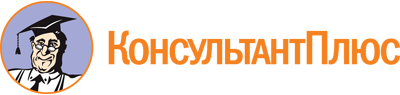 Указ Главы Республики Северная Осетия-Алания от 29.12.2021 N 483
(ред. от 13.06.2023)
"О премиях Главы Республики Северная Осетия-Алания в области развития добровольчества (волонтерства)"
(вместе с "Положением о премии Главы Республики Северная Осетия-Алания в области развития добровольчества (волонтерства)")Документ предоставлен КонсультантПлюс

www.consultant.ru

Дата сохранения: 04.12.2023
 29 декабря 2021 годаN 483Список изменяющих документов(в ред. Указа Главы Республики Северная Осетия-Аланияот 13.06.2023 N 181)Список изменяющих документов(в ред. Указа Главы Республики Северная Осетия-Аланияот 13.06.2023 N 181)ТомаевИрбек Ахсарбекович-Заместитель Председателя Правительства Республики Северная Осетия-Алания (председатель Комиссии)ДжусоевРуслан Славикович-председатель Комитета Республики Северная Осетия-Алания по делам молодежи (заместитель председателя Комиссии)ИсаковТаймураз Игорьевич-начальник отдела стратегического планирования и молодежных программ Комитета Республики Северная Осетия-Алания по делам молодежи (ответственный секретарь Комиссии)ДжиоевГеоргий Вячеславович-председатель Комитета Парламента Республики Северная Осетия-Алания по национальной политике и делам молодежи (по согласованию)РубаеваЕлена Таймуразовна-член Общественной палаты Республики Северная Осетия-Алания (по согласованию)ХацаеваНаталья Сергеевна-начальник отдела по работе с некоммерческими организациями и государственно-частному партнерству Министерства экономического развития Республики Северная Осетия-Алания